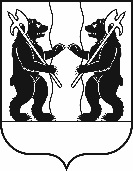 А Д М И Н И С Т Р А Ц И ЯЯРОСЛАВСКОГО МУНИЦИПАЛЬНОГО РАЙОНАПОСТАНОВЛЕНИЕ31.03.2023                                                                                                                             № 713Об утверждении административного регламента предоставления муниципальной услуги по предоставлению земельных участков, находящихся в муниципальной собственности, в собственность без проведения торгов, за исключением предоставления земельных участков в собственность гражданам, поставленным на учет в качестве лиц, имеющим право на бесплатное предоставление земельных участковВ соответствии с Земельным кодексом Российской Федерации, Федеральными законами от 6 октября 2003 года № 131-ФЗ «Об общих принципах организации местного самоуправления в Российской Федерации», от 27 июля 2010 года № 210-ФЗ «Об организации предоставления государственных и муниципальных услуг», Уставом Ярославского муниципального района, постановлением Администрации Ярославского муниципального района от 10.09.2021 № 1976 «О разработке и утверждении административных регламентов предоставления муниципальных услуг» Администрация района 
п о с т а н о в л я е т: 1. Утвердить административный регламент предоставления муниципальной услуги по предоставлению земельных участков, находящихся в муниципальной собственности, в собственность без проведения торгов, за исключением предоставления земельных участков в собственность гражданам, поставленным на учет в качестве лиц, имеющим право на бесплатное предоставление земельных участков (прилагается). 2. Признать утратившими силу следующие постановления Администрации Ярославского муниципального района:- от 16.01.2017 № 29 «Об утверждении административного регламента предоставления муниципальной услуги по предоставлению земельных участков, государственная собственность на которые не разграничена, в собственность без проведения торгов, за исключением предоставления земельных участков в собственность гражданам, имеющим право на бесплатное предоставления земельных участков».- от 20.01.2017 № 80 «Об утверждении административного регламента предоставления муниципальной услуги по предоставлению земельных участков, находящихся в муниципальной собственности, в собственность без проведения торгов, за исключением предоставления земельных участков в собственность гражданам, имеющим право на бесплатное предоставления земельных участков».3. Разместить постановление на официальном сайте органов местного самоуправления Администрации Ярославского муниципального района в информационно-телекоммуникационной сети «Интернет».4. Контроль за исполнением постановления возложить на заместителя Главы Администрации ЯМР по экономике и финансам А.О. Щербака. 5. Постановление вступает в силу со дня его официального опубликования.Глава Ярославскогомуниципального района                                                                Н.В. ЗолотниковУТВЕРЖДЕН                                                                                                                                       постановлением Администрации ЯМР                                                                                                                                                                          от 31.03.2023 № 713Административный регламент
предоставления муниципальной услуги по предоставлению земельных участков, находящихся в муниципальной собственности, в собственность без проведения торгов, за исключением предоставления земельных участков в собственность лицам, имеющим право на бесплатное предоставление земельных участков1. Общие положения1.1. Административный регламент предоставления муниципальной услуги по предоставлению земельных участков, находящихся в муниципальной собственности, в собственность без проведения торгов, за исключением предоставления земельных участков в собственность лицам, имеющим право на бесплатное предоставления земельных участков, в новой редакции (далее также Административный регламент, Регламент) разработан в целях оптимизации административных процедур, повышения качества и доступности предоставления муниципальной услуги, определяет порядок и стандарт предоставления муниципальной услуги по выдаче разрешения на использование земель и земельных участков, государственная собственность на которые не разграничена, без предоставления земельных участков и установления сервитута, публичного сервитута (далее – муниципальная услуга). Административный регламент также определяет особенности предоставления муниципальной услуги через многофункциональный центр предоставления государственных и муниципальных услуг (при наличии соглашения) и в электронной форме в  информационно-телекоммуникационной сети «Интернет».1.2. При предоставлении муниципальной услуги заявителями являются физические или юридические лица (за исключением государственных органов, их территориальных органов, органов государственных внебюджетных фондов и их территориальных органов, органов местного самоуправления) (далее - заявитель, заявители). Интересы заявителей могут представлять иные лица, уполномоченные заявителем в соответствии с действующим законодательством. Муниципальная услуга предоставляется для следующих целей:- предоставление земельного участка, находящегося в муниципальной собственности, в собственность бесплатно;- предоставление земельного участка, находящегося в муниципальной собственности, в собственность за плату.Получателями муниципальной услуги являются физические или юридические лица (за исключением государственных органов                           и их территориальных органов, органов государственных внебюджетных фондов и их территориальных органов, органов местного самоуправления) либо их уполномоченные представители, обратившиеся с заявлением о предоставлении земельного участка, находящегося в муниципальной собственности, в собственность без проведения торгов:за плату:- лицо, осуществляющее комплексное освоение, развитие территории в соответствии с Федеральным законом от 24 июля 2008 года № 161 – ФЗ «О содействии развитию жилищного строительства в отношении земельного участка, образованного из земельного участка, предоставленного данному лицу по договору аренды или договору безвозмездного пользования;- член садоводческого или огороднического некоммерческого товарищества, в отношении земельного участка, образованного из земельного участка, предоставленного такому товариществу (за исключением земельных участков общего назначения);- собственник зданий, сооружений либо помещений в них в отношении земельных участков, на которых расположены такие здания, сооружения, в случаях, предусмотренных статьей 39.20 Земельного кодекса Российской Федерации;- юридическое лицо, которому предоставлен земельный участок на праве постоянного (бессрочного) пользования, за исключением лиц, указанных в пункте 2 статьи 39.9 Земельного кодекса Российской Федерации, в отношении предоставленного этому юридическому лицу земельного участка;- крестьянское (фермерское) хозяйство или сельскохозяйственная организация в отношении предоставленных им земельных участков в случаях, установленных Федеральным законом от 24 июля 2002 года 
№ 101-ФЗ «Об обороте земель сельскохозяйственного назначения»;- гражданин или юридическое лицо, являющиеся арендатором земельного участка, предоставленного для ведения сельскохозяйственного производства, в отношении такого земельного участка по истечении трех лет с момента заключения договора аренды с этим гражданином или этим юридическим лицом либо передачи прав и обязанностей по договору аренды земельного участка этому гражданину или этому юридическому лицу при отсутствия у уполномоченного органа информации о выявленных в рамках государственного земельного надзора и неустраненных нарушениях законодательства Российской Федерации при использовании такого земельного участка в случае, если этим гражданином или этим юридическим лицом заявление о заключении договора купли-продажи такого земельного участка без проведения торгов подано до дня истечения срока указанного договора аренды земельного участка;бесплатно:- религиозная организация, имеющая в собственности здания                           или сооружения религиозного или благотворительного назначения,                                       в отношении земельного участка, на котором расположены такие здания, сооружения;- гражданам, являющимся собственниками земельных участков, расположенных в границах территории ведения гражданами садоводства или огородничества для собственных нужд, в общую долевую собственность, земельного участка, образованного в соответствии с проектом межевания территории и являющегося земельным участком общего назначения, пропорционально площади этого участка;- гражданин, которому земельный участок предоставлен в безвозмездное пользование, в отношении предоставленного ему земельного участка, по истечении пяти лет со дня его предоставления в безвозмездное пользование в соответствии с подпунктом 6 пункта 2 статьи 39.10 Земельного кодекса Российской Федерации при условии, что гражданин использовал такой земельный участок в указанный период в соответствии                                       с установленным разрешенным использованием земельного участка;- гражданин, которому земельный участок предоставлен в безвозмездное пользование, в отношении предоставленного ему земельного участка, по истечении пяти лет со дня его предоставления в безвозмездное пользование в соответствии с подпунктом 7 пункта 2 статьи 39.10 Земельного кодекса Российской Федерации при условии, что этот гражданин использовал такой земельный участок в указанный период в соответствии                                          с установленным разрешенным использованием и работал по основному месту работы в муниципальном образовании Ярославской области;- гражданин, постоянно или преимущественно проживающий                               на территории Ярославской области в отношении земельного участка предоставленного такому гражданину для индивидуального жилищного строительства или эксплуатации индивидуального жилого дома на праве аренды при условии представления документов, подтверждающих право собственности на индивидуальный жилой дом, либо земельного участка, предоставленного для индивидуального гаражного строительства, эксплуатации индивидуального гаража, хранения автотранспорта, для размещения объектов гаражного назначения или гаражей для собственных нужд на праве аренды при условии представления документов, подтверждающих право собственности на гараж, являющийся объектом капитального строительства, созданный на таком земельном участке (за исключением объекта незавершенного строительства). - гражданин, постоянно или преимущественно проживающий                                на территории Ярославской области в отношении земельного участка предоставленного такому гражданину на праве аренды для ведения личного подсобного хозяйства или садоводства, но не ранее чем через три года с момента заключения договора аренды или не ранее чем через три года с момента перехода к нему прав и обязанностей по такому договору при условии надлежащего исполнения им такого договора в течение указанного срока1.3. Отраслевым (функциональным) органом Администрации Ярославского муниципального района, непосредственно предоставляющим муниципальную услугу, является Управление градостроительства, имущественных и земельных отношений Администрации Ярославского муниципального района (далее – управление).Место нахождения управления: 150001, г. Ярославль, Московский пр-т, д. 11/12.Почтовый адрес управления: 150001, г. Ярославль, Московский пр-т, д. 11/12.Адрес электронной почты управления: ugizo_ymr@mail.ru.График работы управления: понедельник – четверг с 8.30 до 12.00, с 12.48 до 17.30; пятница и предпраздничные дни с 8.30 до 12.00, с 12.48 до 16.30.Прием по вопросам предоставления муниципальной услуги ведется по месту нахождения управления, по следующему графику: понедельник, среда - с 13.00 до 17.00; четверг - с 9.00 до 12.00,. Справочные телефоны управления: 42-96-71; 42-93-58.1.5. Информация по вопросам предоставления муниципальной услуги может быть получена лично в управлении посредством телефонной связи, электронной почты, через информационные стенды в управлении, с использованием официального сайта органов местного самоуправления Ярославского муниципального района в информационно-телекоммуникационной сети «Интернет»  по адресу: https://yamo.adm.yar.ru (далее – официальный сайт) и в федеральной государственной информационной системы  «Единый портал государственных и муниципальных услуг» (далее – Единый портал), в многофункциональном центре (при наличии соглашения).1.6. В любое время с момента начала осуществления административных процедур заявитель имеет право на получение сведений о ходе осуществления муниципальной услуги по устному или письменному обращению, телефону, электронной почте.При устном обращении заявителей (лично или по телефону), если факты и обстоятельства, изложенные в обращении, являются очевидными и не требуют дополнительной проверки, сотрудник управления дает устный ответ. В остальных случаях дается письменный ответ по существу вопросов, поставленных в обращении.Письменный ответ направляется в течение 30 календарных дней со дня регистрации обращения по почтовому адресу, указанному в письменном обращении. При обращении заявителя по электронной почте ответ направляется на электронный или почтовый адрес, указанный заявителем.1.7. В целях предоставления муниципальной услуги установление личности заявителя может осуществляться в ходе личного приема посредством предъявления паспорта гражданина Российской Федерации либо иного документа, удостоверяющего личность, в соответствии с законодательством Российской Федерации или посредством идентификации и аутентификации в управлении с использованием информационных технологий, предусмотренных частью 18 статьи 14.1 Федерального закона от 27 июля 2006 года № 149-ФЗ «Об информации, информационных технологиях и защите информации».1.8. В рамках предоставления муниципальной услуги заявителю предоставлена возможность осуществлять предварительную запись на прием в управление для подачи заявления о предоставлении муниципальной услуги через Единый портал, выбрав удобные для заявителя дату и время приема в пределах установленного в управление графика приема заявителей. Запись на прием осуществляется посредством интерактивного сервиса Единого портала, который в режиме реального времени отражает расписание работы управления или уполномоченного сотрудника на конкретную дату с указанием свободных интервалов для записи.При осуществлении записи совершения иных действий, кроме прохождения процедуры идентификации и аутентификации и указания цели приема от заявителя не требуется. Уведомление о записи на прием поступает в личный кабинет заявителя на Едином портале (далее – Личный кабинет) в течение 1 рабочего дня. 2. Стандарт предоставления муниципальной услуги2.1. Наименование муниципальной услуги: предоставление земельных участков, находящихся в муниципальной собственности, в собственность без проведения торгов, за исключением предоставления земельных участков в собственность гражданам, поставленным на учет в качестве лиц, имеющим право на бесплатное предоставление земельных участков.2.2. Наименование отраслевого (функционального) структурного подразделения администрации Ярославского муниципального района, непосредственно предоставляющего муниципальную услугу: управление градостроительства, имущественных и земельных отношений администрации Ярославского муниципального района.В целях, связанных с предоставлением муниципальной услуги, используются документы и информация, обрабатываемые, в том числе посредством межведомственного запроса, с использованием межведомственного информационного взаимодействия с: 1) Федеральной службой государственной регистрации, кадастра и картографии (Росреестр);2) Федеральной налоговой службой.2.3. Формы подачи заявления и получения результата предоставления услуги:1) очная форма – при личном присутствии заявителя в Управление или в многофункциональный центр (при наличии соглашения);2) заочная форма – без личного присутствия заявителя (через Единый портал).Форма и способ получения результата предоставления муниципальной услуги – документа и (или) информации, подтверждающих предоставление муниципальной услуги, указываются заявителем в заявлении, если иное не установлено законодательством Российской Федерации.2.4. Результатом предоставления муниципальной услуги является:1) выдача (направление) заявителю проекта договора купли-продажи земельного участка;2) выдача (направление) заявителю постановления Администрации Ярославского муниципального района о предоставлении земельного участка, находящегося в муниципальной собственности, в собственность бесплатно (далее - Постановление о предоставлении земельного участка в собственность бесплатно);3) выдача (направление) заявителю мотивированного решения об отказе в предоставлении земельного участка в собственность;4) выдача (направление) решения о возврате заявления.2.5. Максимальный срок предоставления муниципальной услуги составляет 20 календарных дней со дня получения заявления. 2.6. Перечень нормативных правовых актов, содержащих правовые основания для предоставления муниципальной услуги, размещен на официальном сайте и на Едином портале.2.7. Перечень документов, необходимых для предоставления муниципальной услуги.2.7.1. Перечень документов, предоставляемых заявителем самостоятельно:1) заявление (приложение 1 к регламенту);2) копия документа, удостоверяющего личность заявителя (гражданина Российской Федерации либо иностранного гражданина, лица без гражданства, включая вид на жительство и удостоверение беженца (в случае обращения физического лица);3) копия доверенности, а также копия документа, удостоверяющего личность представителя заявителя, если с заявлением обращается представитель заявителя, в том числе копия документа, подтверждающего полномочия лица на осуществление действий без доверенности от имени заявителя - юридического лица (копия решения о назначении или об избрании либо приказа о назначении физического лица на должность, в соответствии с которым такое физическое лицо обладает правом действовать от имени заявителя без доверенности (в случае обращения юридического лица);4). заверенный перевод на русский язык документов о государственной регистрации юридического лица в соответствии с законодательством иностранного государства в случае, если заявителем является иностранное юридическое лицо.5). Документы, подтверждающие право заявителя на приобретение земельного участка без проведения торгов:- договор о комплексном освоении территории, в случае, если обратилось лицо о предоставлении земельного участка, образованного из земельного участка, предоставленного такому лицу в аренду для комплексного освоения территории;- документ, подтверждающий членство заявителя в некоммерческой организации, в случае если обратился член некоммерческой организации  созданной гражданами, которой предоставлен земельный участок для комплексного освоения в целях индивидуального жилищного строительства, с которой заключен договор  Договор о комплексном освоении территории;- решение органа некоммерческой организации о распределении испрашиваемого земельного участка заявителю, в случае, если обратился член некоммерческой организации, созданной гражданами, которой предоставлен земельный участок для комплексного освоения в целях индивидуального жилищного строительства);- решение органа некоммерческой организации о приобретении земельного участка предназначенный для индивидуального жилищного строительства, образованный в результате раздела земельного участка, предоставленного некоммерческой организации, созданной гражданами, для комплексного освоения территории в целях индивидуального жилищного строительства, в отношении земельного участка, которой предоставлен для комплексного освоения в целях индивидуального жилищного строительства;-  документ, подтверждающий членство заявителя в садоводческом некоммерческом товариществе (СНТ) или огородническом некоммерческом товариществе (ОНТ), в случае если обратился член СНТ или ОНТ, в отношении садового земельного участка или огородного земельного участка, образованного из земельного участка, предоставленного СНТ или ОНТ; - решение общего собрания членов СНТ или ОНТ о распределении садового или огородного земельного участка заявителю, в случае если обратился член СНТ или ОНТ, в отношении садового земельного участка или огородного земельного участка, образованного из земельного участка, предоставленного СНТ или ОНТ; - документ, удостоверяющий (устанавливающий) права заявителя на здание, сооружение, если право на такое здание, сооружение не зарегистрировано в ЕГРН, если обращается религиозная организация, имеющая в собственности здания или сооружения религиозного или благотворительного назначения; - документ, удостоверяющий (устанавливающий) права заявителя на испрашиваемый земельный участок, если право на такой земельный участок не зарегистрировано в ЕГРН (при наличии соответствующих прав на земельный участок), если обращается религиозная организация, имеющая в собственности здания или сооружения религиозного или благотворительного назначения; - сообщение заявителя (заявителей), содержащее перечень всех зданий, сооружений, расположенных на испрашиваемом земельном участке, с указанием кадастровых (условных, инвентарных) номеров и адресных ориентиров зданий, сооружений, принадлежащих на соответствующем праве заявителю, если обращается религиозная организация, имеющая в собственности здания или сооружения религиозного или благотворительного назначения; - решение общего собрания членов садоводческого или огороднического некоммерческого товарищества о приобретении земельного участка общего назначения, расположенного в границах территории садоводства или огородничества, с указанием долей в праве общей долевой собственности каждого собственника земельного участка, если обращается лицо, уполномоченное на подачу заявления решением общего собрания членов садоводческого или огороднического некоммерческого товарищества;- приказ о приеме на работу, выписка из трудовой книжки (либо сведения о трудовой деятельности) или трудовой договор (контракт) , в отношении земельного участка Земельный участок, предназначенный для индивидуального жилищного строительства или ведения личного подсобного хозяйства, расположенный в муниципальном образовании, определенном законом Ярославской области в случае подано заявление гражданином, работающим по основному месту работы в муниципальном образовании по специальности, которая установлена законом Ярославской области;- документ, подтверждающий обстоятельства, дающие право приобретения земельного участка в собственность без торгов, если данное обстоятельство не следует из перечисленных выше документов.2.7.2. Перечень документов (сведений), подлежащих предоставлению в рамках межведомственного информационного взаимодействия:1) кадастровая выписка о земельном участке или кадастровый паспорт земельного участка;2) выписка из Единого государственного реестра недвижимости (далее – ЕГРН) о правах на объекты недвижимого имущества, расположенные                 на испрашиваемом земельном участке, или уведомление об отсутствии                    в ЕГРН запрашиваемых сведений;3) выписка из ЕГРН о правах на испрашиваемый земельный участок или уведомление об отсутствии в ЕГРН запрашиваемых сведений;4) кадастровый паспорт помещения5) документ о предоставлении исходного земельного участка садоводческому некоммерческому товариществу или огородническому некоммерческому товариществу (за исключением случаев, если право на исходный земельный участок зарегистрировано в ЕГРН), если обращается лицо, уполномоченное на подачу заявления решением общего собрания членов такого товарищества; 6) утвержденный проект межевания территории, если обращается лицо, с которым заключен договор о развитии застроенной территории; лицо, уполномоченное на подачу заявления решением общего собрания членов садоводческого некоммерческого товарищества или огороднического некоммерческого товарищества; 7) иные документы, подтверждающие основания для предоставления земель или земельного участка. 	Установленный выше перечень документов является исчерпывающим.	Заявитель вправе предоставить полный пакет документов, необходимый для предоставления муниципальной услуги, самостоятельно.2.8. Орган, предоставляющий муниципальные услуги, не вправе требовать от заявителя:2.8.1. Представления документов и информации или осуществления действий, представление или осуществление которых не предусмотрено нормативными правовыми актами, регулирующими отношения, возникающие в связи с предоставлением государственных и муниципальных услуг;2.8.2. Представления документов и информации, в том числе подтверждающих внесение заявителем платы за предоставление государственных и муниципальных услуг, которые находятся в распоряжении органов, предоставляющих государственные услуги, органов, предоставляющих муниципальные услуги, иных государственных органов, органов местного самоуправления либо подведомственных государственным органам или органам местного самоуправления организаций, участвующих в предоставлении предусмотренных частью 1 статьи 1 Федерального закона от 27 июля 2010 г. № 210-ФЗ «Об организации предоставления государственных и муниципальных услуг» (далее – Федеральный закон от 27.07.2010 № 210-ФЗ) государственных и муниципальных услуг, в соответствии с нормативными правовыми актами Российской Федерации, нормативными правовыми актами субъектов Российской Федерации, муниципальными правовыми актами, за исключением документов, включенных в определенный частью 6 статьи 7 Федерального закона от 27.07.2010 № 210-ФЗ перечень документов. Заявитель вправе представить указанные документы и информацию в органы, предоставляющие государственные услуги, и органы, предоставляющие муниципальные услуги, по собственной инициативе;2.8.3. Осуществления действий, в том числе согласований, необходимых для получения государственных и муниципальных услуг и связанных с обращением в иные государственные органы, органы местного самоуправления, организации, за исключением получения услуг и получения документов и информации, предоставляемых в результате предоставления таких услуг, включенных в перечни, указанные в части 1 статьи 9  Федерального закона от 27.07.2010 № 210-ФЗ;2.8.4. Представления документов и информации, отсутствие и (или) недостоверность которых не указывались при первоначальном отказе в приеме документов, необходимых для предоставления государственной или муниципальной услуги, либо в предоставлении государственной или муниципальной услуги, за исключением следующих случаев:- изменение требований нормативных правовых актов, касающихся предоставления государственной или муниципальной услуги, после первоначальной подачи заявления о предоставлении государственной или муниципальной услуги;- наличие ошибок в заявлении о предоставлении государственной или муниципальной услуги и документах, поданных заявителем после первоначального отказа в приеме документов, необходимых для предоставления государственной или муниципальной услуги, либо в предоставлении государственной или муниципальной услуги и не включенных в представленный ранее комплект документов;- истечение срока действия документов или изменение информации после первоначального отказа в приеме документов, необходимых для предоставления государственной или муниципальной услуги, либо в предоставлении государственной или муниципальной услуги;- выявление документально подтвержденного факта (признаков) ошибочного или противоправного действия (бездействия) должностного лица органа, предоставляющего государственную услугу, или органа, предоставляющего муниципальную услугу, государственного или муниципального служащего, работника многофункционального центра, работника организации, предусмотренной частью 1.1 статьи 16 Федерального закона от 27.07.2010 № 210-ФЗ, при первоначальном отказе в приеме документов, необходимых для предоставления государственной или муниципальной услуги, либо в предоставлении государственной или муниципальной услуги, о чем в письменном виде за подписью руководителя органа, предоставляющего государственную услугу, или органа, предоставляющего муниципальную услугу, руководителя многофункционального центра при первоначальном отказе в приеме документов, необходимых для предоставления государственной или муниципальной услуги, либо руководителя организации, предусмотренной частью 1.1 статьи 16 Федерального закона от 27.07.2010 № 210-ФЗ, уведомляется заявитель, а также приносятся извинения за доставленные неудобства;2.8.5. Предоставления на бумажном носителе документов и информации, электронные образы которых ранее были заверены в соответствии с пунктом 7.2 части 1 статьи 16  Федерального закона от 27.07.2010 № 210-ФЗ, за исключением случаев, если нанесение отметок на такие документы либо их изъятие является необходимым условием предоставления государственной или муниципальной услуги, и иных случаев, установленных федеральными законами.2.9. Перечень услуг, которые являются необходимыми и обязательными для предоставления муниципальной услуг.Документы, необходимые в соответствии с нормативными правовыми актами для предоставления муниципальной услуги отсутствуют.2.10. Исчерпывающий перечень оснований для отказа в приеме документов, необходимых для предоставления муниципальной услуги. Основанием для отказа в приеме документов, необходимых для предоставления муниципальной услуги является:1) отсутствие у лица полномочий на подачу заявления;2) ненадлежащее оформление заявления (несоответствие указанных в заявлении сведений, сведениям в представленных документах; несоответствие представленных документов документам, указанным в заявлении, а также отсутствие в заявлении необходимых сведений и (или) документов, предусмотренных пунктом 2.7. регламента, обязанность предоставления которых возложена на заявителя);3) заявление подано в иной уполномоченный орган.Перечень оснований для отказа в приеме документов является исчерпывающим.2.11. Исчерпывающий перечень оснований для приостановления или отказа в предоставлении муниципальной услуги.Оснований для приостановления предоставления муниципальной услуги законодательством Российской Федерации не предусмотрено.Оснований для отказа в предоставлении муниципальной услуги законодательством Российской Федерации не предусмотрено.2.12. Исчерпывающий перечень оснований для отказа в предоставлении земельного участка:2.12.1. С заявлением обратилось лицо, которое в соответствии с земельным законодательством не имеет права на приобретение земельного участка без проведения торгов.2.12.2. Указанный в заявлении земельный участок предоставлен на праве постоянного (бессрочного) пользования, безвозмездного пользования, пожизненного наследуемого владения или аренды. 2.12.3. Указанный в заявлении земельный участок образуется в результате раздела земельного участка, предоставленного садоводческому или огородническому некоммерческому товариществу, за исключением случаев обращения с таким заявлением члена этого товарищества (если такой земельный участок является садовым или огородным) либо собственников земельных участков, расположенных в границах территории ведения гражданами садоводства или огородничества для собственных нужд (если земельный участок является земельным участком общего назначения). 2.12.4. На указанном в заявлении земельном участке расположены здание, сооружение, объект незавершенного строительства, принадлежащие гражданам или юридическим лицам, за исключением случаев, если на земельном участке расположены сооружения (в том числе сооружения, строительство которых не завершено), размещение которых допускается на основании сервитута, публичного сервитута, или объекты, размещенные в соответствии со статьей 39.36 Земельного кодекса Российской Федерации, либо с заявлением о предоставлении земельного участка обратился собственник этих здания, сооружения, помещений в них, этого объекта незавершенного строительства, а также случаев, если подано заявление о предоставлении земельного участка и в отношении расположенных на нем здания, сооружения, объекта незавершенного строительства принято решение о сносе самовольной постройки либо решение о сносе самовольной постройки или ее приведении в соответствие с установленными требованиями и в сроки, 10 установленные указанными решениями, не выполнены обязанности, предусмотренные частью 11 статьи 55.32 Градостроительного кодекса Российской Федерации. 2.12.5. На указанном в заявлении земельном участке расположены здание, сооружение, объект незавершенного строительства, находящиеся в государственной или муниципальной собственности, за исключением случаев, если на земельном участке расположены сооружения (в том числе сооружения, строительство которых не завершено), размещение которых допускается на основании сервитута, публичного сервитута, или объекты, размещенные в соответствии со статьей 39.36 Земельного кодекса Российской Федерации, либо с заявлением о предоставлении земельного участка обратился правообладатель этих здания, сооружения, помещений в них, этого объекта незавершенного строительства. 2.12.6. Указанный в заявлении земельный участок является изъятым из оборота или ограниченным в обороте и его предоставление не допускается на праве собственности. 2.12.7. Указанный в заявлении земельный участок является зарезервированным для государственных или муниципальных нужд, за исключением случая предоставления земельного участка для целей резервирования. 2.12.8. Указанный в заявлении земельный участок расположен в границах территории, в отношении которой с другим лицом заключен договор о развитии застроенной территории, за исключением случаев, если с заявлением обратился собственник здания, сооружения, помещений в них, объекта незавершенного строительства, расположенных на таком земельном участке, или правообладатель такого земельного участка. 2.12.9. Указанный в заявлении земельный участок расположен в границах территории, в отношении которой с другим лицом заключен договор о комплексном развитии территории, или земельный участок образован из земельного участка, в отношении которого с другим лицом заключен договор о комплексном развитии территории, за исключением случаев, если такой земельный участок предназначен для размещения объектов федерального значения, объектов регионального значения или объектов местного значения и с заявлением обратилось лицо, уполномоченное на строительство указанных объектов. 2.12.10. Указанный в заявлении земельный участок образован из земельного участка, в отношении которого заключен договор о комплексном развитии территории, и в соответствии с утвержденной документацией по планировке территории предназначен для размещения объектов федерального значения, объектов регионального значения или объектов местного значения. 2.12.11. Указанный в заявлении земельный участок является предметом аукциона, извещение о проведении которого размещено в соответствии с пунктом 19 статьи 39.11 Земельного кодекса Российской Федерации.2.12.12. В отношении земельного участка, указанного в заявлении, поступило предусмотренное подпунктом 6 пункта 4 статьи 39.11 Земельного кодекса Российской Федерации заявление о проведении аукциона по его продаже или аукциона на право заключения договора его аренды при условии, что такой земельный участок образован в соответствии с подпунктом 4 пункта 4 статьи 39.11 11 Земельного кодекса Российской Федерации и уполномоченным органом не принято решение об отказе в проведении этого аукциона по основаниям, предусмотренным пунктом 8 статьи 39.11 Земельного кодекса Российской Федерации. 2.12.13. В отношении земельного участка, указанного в заявлении, опубликовано и размещено в соответствии с подпунктом 1 пункта 1 статьи 39.18 Земельного кодекса Российской Федерации извещение о предоставлении земельного участка для индивидуального жилищного строительства, ведения личного подсобного хозяйства, садоводства или осуществления крестьянским (фермерским) хозяйством его деятельности. 2.12.14. Разрешенное использование земельного участка не соответствует целям использования такого земельного участка, указанным в заявлении, за исключением случаев размещения линейного объекта в соответствии с утвержденным проектом планировки территории. 2.12.15. Испрашиваемый земельный участок полностью расположен в границах зоны с особыми условиями использования территории, установленные ограничения использования земельных участков в которой не допускают использования земельного участка в соответствии с целями использования такого земельного участка, указанными в заявлении. 2.12.16. Указанный в заявлении земельный участок в соответствии с утвержденными документами территориального планирования и (или) документацией по планировке территории предназначен для размещения объектов федерального значения, объектов регионального значения или объектов местного значения и с заявлением обратилось лицо, не уполномоченное на строительство этих объектов. 2.12.17. Указанный в заявлении земельный участок предназначен для размещения здания, сооружения в соответствии с государственной программой Российской Федерации, государственной программой субъекта Российской Федерации и с заявлением обратилось лицо, не уполномоченное на строительство этих здания, сооружения. 2.12.18. Предоставление земельного участка на заявленном виде прав не допускается. 2.12.19. В отношении земельного участка, указанного в заявлении, не установлен вид разрешенного использования. 2.12.20. Указанный в заявлении земельный участок, не отнесен к определенной категории земель. 2.12.21. В отношении земельного участка, указанного в заявлении, принято решение о предварительном согласовании его предоставления, срок действия которого не истек. 2.12.22. Указанный в заявлении земельный участок изъят для государственных или муниципальных нужд и указанная в заявлении цель последующего предоставления такого земельного участка не соответствует целям, для которых такой земельный участок был изъят, за исключением земельных участков, изъятых для государственных или муниципальных нужд в связи с признанием многоквартирного дома, который расположен на таком земельном участке, аварийным и подлежащим сносу или реконструкции.2.12.23. Границы земельного участка, указанного в заявлении, подлежат уточнению в соответствии с Федеральным законом от 13 июля 2015 года № 218-ФЗ «О государственной регистрации недвижимости». 2.12.24. Площадь земельного участка, указанного в заявлении, превышает его площадь, указанную в схеме расположения земельного участка, проекте межевания территории или в проектной документации лесных участков, в соответствии с которыми такой земельный участок образован, более чем на десять процентов. 2.13. Возможность приостановления срока предоставления муниципальной услуги законодательством не предусмотрена.2.14. Предоставление муниципальной услуги осуществляется без взимания платы.2.15. Максимальный срок ожидания в очереди при подаче заявления и при получении результата предоставления муниципальной услуги не должен превышать 15 минут. 2.16. Срок и порядок регистрации заявления на предоставление муниципальной услуги.Заявление, поданное в очной форме в управление, регистрируется непосредственно при подаче соответствующего заявления в управление. Порядок регистрации заявления, поданного в очной форме в МФЦ, определяется соглашением о взаимодействии с многофункциональным центром. Заявление, поданное по почте, регистрируется не позднее одного рабочего дня, следующего за днем получения управлением заявления с приложением копий всех необходимых документов.Заявление, поданное посредством Единого портала, регистрируется в автоматическом режиме при поступлении в управление, подлежит проверке в срок не более одного рабочего дня с даты его поступления и при надлежащем оформлении, а также представлении заявителем необходимых документов на личном приеме в управление, заявление о предоставлении муниципальной услуги регистрируется в день обращения в установленном порядке.2.17. Требования к помещениям, в которых предоставляется муниципальная услуга, к залу ожидания, местам для заполнения заявления о предоставлении муниципальной услуги, информационным стендам с образцами их заполнения и перечнем документов, необходимых для предоставления муниципальной услуги, в том числе к обеспечению доступности для инвалидов указанных объектов в соответствии с законодательством Российской Федерации о социальной защите инвалидов:- вход в здание управления, в котором непосредственно предоставляется муниципальная услуга, оборудуется в соответствии с требованиями, обеспечивающими возможность беспрепятственного входа инвалидов в здание и выхода из него (пандус, поручни);- гражданам, относящимся к категории инвалидов, включая инвалидов, использующих кресла-коляски и собак-проводников, обеспечиваются:возможность самостоятельного передвижения по зданию, в котором предоставляется муниципальная услуга, в целях доступа к месту предоставления услуги, в том числе с помощью сотрудников управления;возможность посадки в транспортное средство и высадки из него перед входом в здание, где предоставляется муниципальная услуга, в том числе с использованием кресла-коляски и при необходимости с помощью сотрудников управления;сопровождение инвалидов, имеющих стойкие нарушения функций зрения и самостоятельного передвижения, по территории здания, в котором предоставляется муниципальная услуга;содействие инвалиду при входе в здание, в котором предоставляется муниципальная услуга, и выходе из него, информирование инвалида о доступных маршрутах общественного транспорта;надлежащее размещение носителей информации, необходимой для обеспечения беспрепятственного доступа инвалидов к местам предоставления муниципальной услуги с учетом ограничения их жизнедеятельности, в том числе дублирование необходимой для получения муниципальной услуги звуковой и зрительной информации, а также надписей, знаков и иной текстовой и графической информации знаками, выполненными рельефно-точечным шрифтом Брайля и на контрастном фоне;обеспечение допуска в здание, в котором предоставляется муниципальная услуга, собаки-проводника при наличии документа, подтверждающего ее специальное обучение;оказание помощи, необходимой для получения в доступной для них форме информации о правилах предоставления муниципальной услуги, в том числе об оформлении необходимых для получения муниципальной услуги документов и совершении ими других необходимых для получения муниципальной услуги действий;обеспечение при необходимости допуска в здание, в котором предоставляется муниципальная услуга, сурдопереводчика, тифлосурдопереводчика;оказание сотрудниками управления, предоставляющими муниципальную услугу, иной необходимой инвалидам помощи в преодолении барьеров, мешающих получению ими услуг наравне с другими лицами.- на территории, прилегающей к зданию, в котором предоставляется муниципальная услуга, организуются места для парковки транспортных средств, в том числе места для парковки транспортных средств инвалидов. Доступ заявителей к парковочным местам является бесплатным;- помещения, предназначенные для предоставления муниципальной услуги, должны соответствовать санитарно-эпидемиологическим правилам и нормативам;- места ожидания и приема заявителей должны быть удобными, оборудованы столами, стульями, обеспечены бланками заявлений, образцами их заполнения, канцелярскими принадлежностями;- места информирования, предназначенные для ознакомления заинтересованных лиц с информационными материалами, оборудуются информационными стендами, наглядной информацией, перечнем документов, необходимых для предоставления муниципальной услуги, а также текстом настоящего административного регламента;- кабинеты, в которых осуществляется прием заявителей, оборудуются информационными табличками (вывесками) с указанием номера кабинета, наименования структурного подразделения управления.2.18. Показатели доступности и качества муниципальной услугиПоказателями доступности муниципальной услуги являются:информирование заявителей о предоставлении муниципальной услуги;оборудование территорий, прилегающих к месторасположению управления местами парковки автотранспортных средств, в том числе для лиц с ограниченными возможностями;оборудование помещений управления местами хранения верхней одежды заявителей, местами общего пользования;соблюдение графика работы управления;оборудование мест ожидания и мест приема заявителей в управлении стульями, столами, обеспечение канцелярскими принадлежностями для предоставления возможности оформления документов;время, затраченное на получение конечного результата муниципальной услуги.Показателями качества муниципальной услуги являются:количество взаимодействий заявителя с должностными лицами при предоставлении муниципальной услуги и их продолжительность;соблюдение сроков и последовательности выполнения всех административных процедур, предусмотренных настоящим административным регламентом;количество обоснованных жалоб заявителей о несоблюдении порядка выполнения административных процедур, сроков регистрации запроса и предоставления муниципальной услуги, об отказе в исправлении допущенных опечаток и ошибок в выданных в результате предоставления муниципальной услуги документах либо о нарушении срока таких исправлений, а также в случае затребования должностными лицами администрации документов, платы, не предусмотренных настоящим административным регламентом.2.19. Особенности предоставления муниципальной услуги в электронной форме.Муниципальную услугу в электронной форме могут получить заявители, зарегистрированные на Едином портале. При обращении заявителя за данной муниципальной услугой в соответствии с правилами регистрации на Едином портале учетная запись заявителя должна быть подтверждена.Электронная форма заявления заполняется на Едином портале. При подаче заявления в форме электронного документа с использованием Единого портала к нему прикрепляются копии документов в виде электронных файлов с соблюдением следующих требований:- электронная копия документа должна представлять собой файл в одном из форматов: PDF, DOC, DOCX, TIF, TIFF, JPG, JPEG, XLS, XLSX, содержащий образ соответствующего бумажного документа, либо комплект таких документов в электронном архиве в формате ZIP или RAR;- электронная копия документа может быть получена сканированием, фотографированием. Сведения в электронной копии документа должны быть читаемы. Может быть прикреплен электронный документ, полученный в соответствующем ведомстве.Максимальный размер прикрепляемых файлов в сумме не должен превышать 5 Мб (мегабайт).Заявление и документы в электронной форме подаются в соответствии с положениями Правил определения видов электронной подписи, использование которых допускается при обращении за получением государственных и муниципальных услуг, утвержденных постановлением Правительства Российской Федерации от 25.06.2012 № 634 «О видах электронной подписи, использование которых допускается при обращении за получением государственных и муниципальных услуг».При предоставлении муниципальной услуги в электронной форме заявителю предоставляется возможность получать информацию о ходе предоставления муниципальной услуги в личном кабинете Единого портала.Основанием для регистрации заявления, направленного посредством Единого портала, является его поступление к специалисту, ответственному за работу с Единым порталом, (далее - специалист по электронному взаимодействию).Специалист по электронному взаимодействию в течение 1 рабочего дня с момента поступления распечатывает заявление и представленные электронные копии документов, заверяет документы подписью и печатью и в тот же день передает заявление и приложенные к нему документы секретарю комиссии для регистрации.Специалист управления регистрирует заявление и представленные документы и в тот же день передает заявление и приложенные к нему документы на рассмотрение начальнику управления.Предоставление результата муниципальной услуги осуществляется путем направления его в личный кабинет заявителя на Едином портале в форме электронного документа, подписанного квалифицированной электронной подписью уполномоченного должностного лица.При направлении результата предоставления муниципальной услуги в электронной форме в личный кабинет заявителя допускается архивирование файлов в форматы ZIP, RAR.Общий размер файлов, направляемых в личный кабинет заявителя, не должен превышать 5 Мб (мегабайт).Получение заявителем результата предоставления муниципальной услуги в электронной форме не исключает возможность его получения на бумажном носителе.3. Состав, последовательность и сроки выполнения административных процедур, требования к порядку их выполненияПредоставление муниципальной услуги включает в себя следующие административные процедуры:- прием и регистрация заявления с приложенными к нему документами;- рассмотрение заявления и документов, необходимых для предоставления муниципальной услуги, подготовка проекта договора купли-продажи или Постановления о предоставлении земельного участка в собственность бесплатно либо решения об отказе в предоставлении земельного участка;- направление (выдача) заявителю проекта договора купли-продажи или Постановления о предоставлении земельного участка в собственность бесплатно либо решения об отказе в предоставлении земельного участка.Блок-схемы последовательности административных процедур при предоставлении муниципальной услуги приведены в Приложении 2 к Административному регламенту.3.1. Прием и регистрация заявления о предоставлении земельного участка с приложенными к нему документами:3.1.1. Основанием для начала административной процедуры является поступление в управление заявления о предоставлении земельного участка с приложенными к нему документами в соответствии с требованиями подраздела 2.7 раздела 2 Административного регламента.3.1.2. Ответственным за выполнение административной процедуры является сотрудник управления;3.1.3. Прием заявления о предоставлении земельного участка с приложенными к нему документами при личном обращении заявителя в управление осуществляется в дни и часы работы управления, указанные в подразделе 1.3 раздела 1 Административного регламента, сотрудником управления. Сотрудник управления принимает и регистрирует документы в порядке, установленном для регистрации входящей корреспонденции.3.1.4. Срок регистрации заявления о предоставлении земельного участка с приложенными к нему документами при личном обращении в управление составляет не более 10 минут.3.1.5. При поступлении заявления о предоставлении земельного участка с приложенными к нему документами по почте их прием и регистрация осуществляются в течение 1 дня в порядке, предусмотренном правилами делопроизводства и документооборота управления.3.1.6. Результатом исполнения административной процедуры являются прием, регистрация и передача заявления о предоставлении земельного участка с приложенными к нему документами начальнику управления.3.1.7. Срок исполнения административной процедуры не должен превышать 1 дня.3.2. Рассмотрение заявления о предоставлении земельного участка и документов, необходимых для предоставления муниципальной услуги, подготовка проекта договора купли-продажи или проекта постановления Администрации Ярославского муниципального района о предоставлении земельного участка в собственность бесплатно либо решения об отказе в предоставлении земельного участка:3.2.1. Основанием для начала административной процедуры является поступление к начальнику управления зарегистрированного заявления о предоставлении земельного участка с приложенными к нему документами.3.2.2. Ответственными за выполнение административной процедуры являются:- Глава ЯМР;- первый заместитель Главы Администрации ЯМР;- начальник правового управления Администрации ЯМР (далее – начальник ПУ);- начальник управления;- начальник отдела земельных отношений управления (далее – начальник ОЗОУ); - сотрудник ОЗОУ; -сотрудник отдела организационной и архивной работы Администрации ЯМР (далее- сотрудник ООАР);3.2.3. Начальник управления в течение 1 дня после получения зарегистрированного заявления о предоставлении земельного участка с приложенными к нему документами:- рассматривает поступившее заявление о предоставлении земельного участка с приложенными к нему документами, налагает резолюцию о рассмотрении заявления о предоставлении земельного участка;- направляет заявление о предоставлении земельного участка с приложенными к нему документами, с резолюцией на исполнение начальнику ОЗОУ.3.2.4. Начальник ОЗОУ в день получения заявления о предоставлении земельного участка с приложенными к нему документами:- осуществляет проверку поступивших документов;- налагает резолюцию о рассмотрении поступивших документов, устанавливает срок исполнения поручения;- определяет сотрудника для выполнения наложенной резолюции                    в установленный срок.3.2.5. Сотрудник ОЗОУ проводит проверку сведений, содержащихся в заявлении, проверку приложенных к заявлению документов, при необходимости направляет межведомственные запросы, запрашивает необходимую информацию в других структурных подразделениях администрации.3.2.6. Если к заявлению о выдаче разрешения  не приложены документы, указанные в подпункте 2.7.2  подраздела 2.7 раздела 2 Административного регламента, то они подлежат предоставлению в рамках межведомственного информационного взаимодействия.В этом случае сотрудник ОЗОУ в течение 3 дней со дня предоставления начальником ОЗОУ документов готовит запросы  в: - орган регистрации прав; - налоговые органы; - органы местного самоуправления муниципальных образований области.Межведомственное взаимодействие осуществляется в электронной форме с использованием системы межведомственного электронного взаимодействия по межведомственному запросу органа, предоставляющего муниципальную услугу.Направление межведомственного запроса на бумажном носителе допускается в случае невозможности направления запроса в электронной форме в связи с подтвержденной технической недоступностью или неработоспособностью веб – сервисов либо неработоспособностью каналов связи, обеспечивающих доступ к сервисам.3.2.7. После получения всех необходимых документов сотрудник  ОЗОУ принимает решение о подготовке проекта договора купли-продажи или Постановлении о предоставлении земельного участка в собственность бесплатно либо решения об отказе в предоставлении земельного участка.Решение об отказе в предоставлении земельного участка принимается в случаях, указанных в пункте 2.12 Административного регламента. 3.2.8. Сотрудник ОЗОУ осуществляет подготовку проекта договора купли-продажи или проекта Постановления о предоставлении земельного участка в собственность бесплатно либо проекта решения об отказе в предоставлении земельного участка в течение 15 дней со дня поступления заявления о предоставлении земельного участка в управление.Подготовленный проект договора купли-продажи или проект Постановления о предоставлении земельного участка в собственность бесплатно либо проекта решения об отказе в предоставлении земельного участка сотрудник ОЗОУ представляет для согласования начальнику ОЗОУ.3.2.8.1. Начальник ОЗОУ в день представления сотрудником ОЗОУ проекта договора купли-продажи, проекта Постановления о предоставлении земельного участка в собственность бесплатно или решения об отказе в предоставлении земельного участка осуществляет его проверку, визирует и представляет на согласование начальнику управления. 3.2.8.2. Начальник Управления в день представления начальником ОЗОУ проекта договора купли-продажи, проекта Постановления о предоставлении земельного участка в собственность бесплатно или решения об отказе в предоставлении земельного участка: - рассматривает,- подписывает проект договора купли-продажи или решение об отказе в предоставлении земельного участка;И передает:- проект договора купли-продажи или решение об отказе в предоставлении земельного участка сотруднику ОЗОУ для регистрации. - проект Постановления о предоставлении земельного участка в собственность бесплатно, начальнику ПУ.Сотрудник ОЗОУ регистрирует и информирует заявителя посредством телефонной связи, по электронной почте или иным способом, указанным в заявлении, заявителя о возможности получения проект договора купли-продажи или решение об отказе в предоставлении земельного участка. Если в течение 3 дней со дня регистрации проект договора купли-продажи или решение об отказе в предоставлении земельного участка, заявитель не явился в управление для получения проект договора купли-продажи или решение об отказе в предоставлении земельного участка, сотрудник ОЗОУ направляет их заявителю посредством почтовой связи заказным письмом с уведомлением о вручении.3.2.8.3. Начальник ПУ в срок, не превышающий 2 дней с момента поступления в ПУ, проводит правовую экспертизу поступившего проекта Постановления о предоставлении земельного участка в собственность бесплатно на соответствие требованиям, установленным действующим законодательством.При соответствии проекта Постановления о предоставлении земельного участка в собственность бесплатно требованиям, установленным действующим законодательством и Административным регламентом, начальник ПУ визирует проект Постановления о предоставлении земельного участка в собственность бесплатно и передает проект постановления Администрации Ярославского муниципального района о предоставлении земельного участка в собственность бесплатно на рассмотрение первому заместителю Главы Администрации Ярославского муниципального района.3.2.8.4. Первый заместитель Главы Администрации Ярославского муниципального района в день представления проекта Постановления о предоставлении земельного участка в собственность бесплатно, проверяет проект Постановления, визирует его и представляет согласованные документы  на подпись Главе Ярославского муниципального района.3.2.8.5. Глава ЯМР после представления согласованного проекта Постановления о предоставлении земельного участка в собственность бесплатно:- рассматривает представленные документы;- подписывает проект Постановления о предоставлении земельного участка в собственность бесплатно и передает документы сотруднику ООАР для регистрации Постановления в установленном порядке. 3.2.9. На каждом этапе согласования проект Постановления о предоставлении земельного участка в собственность бесплатно либо решения об отказе в предоставлении земельного участка при установлении факта несоответствия требованиям, установленным действующим законодательством, в том числе Административным регламентом, возвращается одним из лиц, ответственных за выполнение административной процедуры, ответственному сотруднику на доработку.3.2.10. Результатом выполнения административной процедуры является подписание Главой Ярославского муниципального района Постановления о предоставлении земельного участка в собственность бесплатно или подписание начальником управления решения об отказе в предоставлении земельного участка либо проекта договора купли - продажи.3.2.11. Срок исполнения административной процедуры для проекта договора купли-продажи или проекта Постановления о предоставлении земельного участка в собственность бесплатно либо решения об отказе в предоставлении земельного участка - не более 20 дней;3.3. Направление (выдача) заявителю проекта договора купли-продажи или проекта Постановления о предоставлении земельного участка в собственность бесплатно либо решения об отказе в предоставлении земельного участка.3.3.1. Основанием для начала административной процедуры является получение сотрудником ОЗОУ проекта договора купли-продажи или проекта Постановления о предоставлении земельного участка в собственность бесплатно либо решения об отказе в предоставлении земельного участка.3.3.2. Ответственным за выполнение административной процедуры является сотрудник ОЗОУ.3.3.3. Сотрудник ОЗОУ в день получения проекта договора купли-продажи или проекта Постановления о предоставлении земельного участка в собственность бесплатно либо решения об отказе в предоставлении земельного участка информирует посредством телефонной связи, по электронной почте или иным способом, указанном в заявлении, заявителя о возможности получения результата предоставления муниципальной услуги в управлении.Если в течение 3 дней после информирования заявителя заявитель                 не явился в управление для получения указанных выше документов, сотрудник управления осуществляет подготовку сопроводительного письма, прилагает к нему 1 экземпляр разрешения проекта договора купли-продажи или проекта Постановления о предоставлении земельного участка в собственность бесплатно либо решения об отказе в предоставлении земельного участка для направления их заявителю посредством почтовой связи заказным письмом с уведомлением о вручении.3.3.4. Результатом выполнения административной процедуры является направление (выдача) заявителю проекта договора купли-продажи или проекта Постановления о предоставлении земельного участка в собственность бесплатно либо решения об отказе в предоставлении земельного участка.3.3.5. Срок исполнения административной процедуры не должен превышать 5 дней.4. Формы контроля за исполнением Административного регламента4.1. Контроль за соблюдением и исполнением должностными лицами администрации положений настоящего административного регламента и иных нормативных правовых актов, устанавливающих требования к предоставлению муниципальной услуги, а также за принятием ими решений включает в себя текущий контроль и контроль полноты и качества предоставления муниципальной услуги.4.2. Текущий контроль за соблюдением и исполнением должностными лицами положений настоящего административного регламента и иных нормативных правовых актов, устанавливающих требования к предоставлению муниципальной услуги, а также за принятием ими решений осуществляют должностные лица, ответственные за текущий контроль. Текущий контроль осуществляется на постоянной основе.4.3. Контроль над полнотой и качеством предоставления муниципальной услуги включает в себя проведение проверок, выявление и установление нарушений прав заявителей, принятие решений об устранении соответствующих нарушений.Контроль над полнотой и качеством предоставления муниципальной услуги осуществляют должностные лица, ответственные за контроль над полнотой и качеством предоставления муниципальной услуги. Проверки могут быть плановыми (осуществляться на основании полугодовых или годовых планов работы администрации) и внеплановыми.При проведении проверки могут рассматриваться все вопросы, связанные с предоставлением муниципальной услуги (комплексные проверки) или отдельные вопросы (тематические проверки). Вид проверки и срок ее проведения устанавливаются муниципальным правовым актом о проведении проверки.Результаты проведения проверок оформляются в виде акта, в котором отмечаются выявленные недостатки и предложения по их устранению.4.4. Должностные лица, ответственные за предоставление муниципальной услуги, несут персональную ответственность за соблюдение порядка предоставления муниципальной услуги.4.5. По результатам проведенных проверок в случае выявления нарушений законодательства и настоящего административного регламента осуществляется привлечение виновных должностных лиц администрации к ответственности в соответствии с действующим законодательством Российской Федерации.5. Досудебный (внесудебный) порядок обжалования решений и действий (бездействия) управления, а также должностных лиц и муниципальных служащих управления5.1. Заявитель имеет право на досудебное (внесудебное) обжалование, оспаривание решений, действий (бездействия), принимаемых (осуществляемых) в ходе предоставления муниципальной услуги.Заявитель может обратиться с жалобой в том числе в следующих случаях:- нарушение срока регистрации запроса о предоставлении муниципальной услуги;- нарушение срока предоставления муниципальной услуги;- требование у заявителя документов или информации либо осуществления действий, представление или осуществление которых не предусмотрено нормативными правовыми актами Российской Федерации, нормативными правовыми актами Ярославской области, муниципальными правовыми актами Ярославского муниципального района для предоставления муниципальной услуги;- отказ заявителю в приеме документов, представление которых предусмотрено нормативными правовыми актами Российской Федерации, нормативными правовыми актами Ярославской области, муниципальными правовыми актами Ярославского муниципального района для предоставления муниципальной услуги;- отказ в предоставлении муниципальной услуги, если основания отказа не предусмотрены федеральными законами и принятыми в соответствии с ними иными нормативными правовыми актами Российской Федерации, нормативными правовыми актами Ярославской области, муниципальными правовыми актами Ярославского муниципального района;- затребование с заявителя при предоставлении муниципальной услуги платы, не предусмотренной нормативными правовыми актами Российской Федерации, нормативными правовыми актами Ярославской области, муниципальными правовыми актами Ярославского муниципального района;- отказ управления, его должностного лица в исправлении допущенных ими опечаток и ошибок в выданных в результате предоставления муниципальной услуги документах либо нарушение установленного срока таких исправлений;- нарушение срока или порядка выдачи документов по результатам предоставления муниципальной услуги;- приостановление предоставления муниципальной услуги, если основания приостановления не предусмотрены федеральными законами и принятыми в соответствии с ними иными нормативными правовыми актами Российской Федерации, законами и иными нормативными правовыми актами Ярославской области, муниципальными правовыми актами Ярославского муниципального района;- требование у заявителя при предоставлении муниципальной услуги документов или информации, отсутствие и (или) недостоверность которых не указывались при первоначальном отказе в приеме документов, необходимых для предоставления муниципальной услуги, либо в предоставлении муниципальной услуги, за исключением следующих случаев, предусмотренных пунктом 4 части 1 статьи 7 Федерального закона от 27.07.2010 № 210-ФЗ.5.2. Жалоба подается в письменной форме на бумажном носителе, в электронной форме.Жалоба на решения и действия (бездействие) управления, должностных лиц и муниципальных служащих управления подается в управление по адресу, указанному в пункте 1.3 раздела 1 регламента.Жалоба на решения, принятые начальником управления, подается в администрацию Ярославского муниципального района (почтовый адрес: ул. Зои Космодемьянской, д. 10 а, город Ярославль, 150003; адрес электронной почты: yarobl@yamo.adm.yar.ru) на имя Главы Ярославского муниципального района.5.3. Жалоба может быть направлена по почте, с использованием официального сайта, Единого портала, а также может быть принята при личном приеме заявителя.Жалоба подлежит регистрации не позднее следующего рабочего дня со дня ее поступления.5.4. Жалоба должна содержать:- наименование органа, предоставляющего муниципальную услугу, его должностного лица либо муниципального служащего, решения и действия (бездействие) которых обжалуются;- фамилию, имя, отчество (последнее - при наличии), сведения о месте жительства заявителя - физического лица, либо наименование, сведения о месте нахождения заявителя - юридического лица, а также номер (номера) контактного телефона, адрес (адреса) электронной почты (при наличии) и почтовый адрес, по которым должен быть направлен ответ заявителю;- сведения об обжалуемых решениях и действиях (бездействии) органа, предоставляющего муниципальную услугу, его должностного лица либо муниципального служащего;- доводы, на основании которых заявитель не согласен с решением и действием (бездействием) органа, предоставляющего муниципальную услугу, его должностного лица либо муниципального служащего. Заявителем могут быть представлены документы (при наличии), подтверждающие доводы заявителя, либо их копии.5.5. Жалоба рассматривается в течение 15 рабочих дней со дня ее регистрации, а в случае обжалования отказа в приеме документов у заявителя либо в исправлении допущенных опечаток и ошибок или в случае обжалования нарушения установленного срока таких исправлений – в течение 5 рабочих дней со дня ее регистрации.5.6. По результатам рассмотрения жалобы принимается одно из следующих решений:- жалоба удовлетворяется, в том числе в форме отмены принятого решения, исправления допущенных опечаток и ошибок в выданных в результате предоставления муниципальной услуги документах, возврата заявителю денежных средств, взимание которых не предусмотрено нормативными правовыми актами Российской Федерации, нормативными правовыми актами Ярославской области, муниципальными правовыми актами Ярославского муниципального района;- в удовлетворении жалобы отказывается.5.7. Не позднее дня, следующего за днем принятия решения, указанного в пункте 5.6 Административного регламента, заявителю в письменной форме и по желанию заявителя в электронной форме направляется мотивированный ответ о результатах рассмотрения жалобы.5.8. В случае признания жалобы подлежащей удовлетворению в ответе заявителю, указанном в пункте 5.7 Административного регламента, дается информация о действиях, осуществляемых органом, предоставляющим муниципальную услугу, в целях незамедлительного устранения выявленных нарушений при оказании муниципальной услуги, а также приносятся извинения за доставленные неудобства и указывается информация о дальнейших действиях, которые необходимо совершить заявителю в целях получения муниципальной услуги.В случае признания жалобы не подлежащей удовлетворению в ответе заявителю, указанном в пункте 5.7 Административного регламента, даются аргументированные разъяснения о причинах принятого решения, а также информация о порядке обжалования принятого решения.5.9. В случае установления в ходе или по результатам рассмотрения жалобы признаков состава административного правонарушения или преступления должностное лицо, наделенное полномочиями по рассмотрению жалоб, незамедлительно направляет имеющиеся материалы в органы прокуратуры.В случае установления в ходе или по результатам рассмотрения жалобы признаков состава административного правонарушения, предусмотренного статьей 121 Закона Ярославской области от 03.12.2007 № 100-з «Об административных правонарушениях», должностное лицо, наделенное полномочиями по рассмотрению жалоб, незамедлительно направляет имеющиеся материалы в департамент информатизации и связи Ярославской области.ПРИЛОЖЕНИЕ 1                                                                                     к Административному регламентуФорма                                    В управление градостроительства, имущественныхи земельных отношений Администрации Ярославского муниципального района                                     _______________________________________                                     (наименование, место нахождения, ИНН,                                    _______________________________________                                       ОГРН, почтовый адрес и (или) адрес                                    _______________________________________                                    электронной почты, контактный телефон -                                    _______________________________________                                            для юридического лица;                                    _______________________________________                                     Ф.И.О. (полностью), данные документа,                                    _______________________________________                                          удостоверяющего личность,                                    _______________________________________                                       место жительства, почтовый адрес                                    _______________________________________                                       и (или) адрес электронной почты,                                    _______________________________________                                      контактный телефон - для гражданина)ЗАЯВЛЕНИЕо предоставлении земельного участка, находящегося в муниципальной собственности, в собственность без проведения торговПрошу  предоставить  в  собственность  за  плату  (бесплатно) (ненужное зачеркнуть)  земельный  участок,  находящийся  в  муниципальной собственности, с кадастровым номером __________________________________________________________________площадью ____________ кв. м <1>, расположенный <1> ___________________________________________________________________________________________________,(указать адресные ориентиры земельного участка)для _______________________________________________________________________(указать цель использования земельного участка)в связи с _________________________________________________________________           (основания предоставления земельного участка без проведения___________________________________________________________________________         торгов из числа предусмотренных пунктом 2 статьи 39.3 или___________________________________________________________________________ статьей 39.5 Земельного кодекса Российской Федерации оснований) Реквизиты   решения   о   предварительном  согласовании  предоставленияземельного участка <2> _______________________________________________________________________________________________________________________________Приложения:____________________________________________________________________________________________________________________________________________________________________________________________________________________________________________________________________________________________________________    Результаты рассмотрения заявления (отметить один вариант):    ┌─┐    │      получу лично;    └─┘    ┌─┐    │     прошу направить по почтовому адресу: ______________________________    └─┘__________________________________________________________________________;    Заявитель _________ ___________________________________________________              (подпись) (Ф.И.О., должность представителя юридического лица,                          реквизиты документа, удостоверяющего полномочия                                 представителя юридического лица,                                 Ф.И.О. физического лица, сведения                           о доверенном лице (Ф.И.О., реквизиты документа,                           удостоверяющего  полномочия доверенного лица,                                        контактный телефон))                М.П."___" _______ 20___ г.    --------------------------------    <1> Указывается при наличии информации.    <2> Указываются   в  случае,  если   испрашиваемый   земельный  участокобразовывался или его границы уточнялись на основании данного решения.Приложение 2                                                                                               к Административному регламентуБЛОК-СХЕМАадминистративных процедур Прием и регистрация заявления о предоставлении земельного участка с приложенными к нему документами (Срок исполнения 1 день)